Kropp, bevegelse, mat og helse
«Gjennom arbeid med fagområdet skal barnet få mulighet til å sanse, oppleve, leke, lære og skape med kroppen som utgangspunkt»Kunst, kultur og kreativitet«I arbeidet med fagområdet skal personalet stimulere barnas nysgjerrighet, utvide deres forståelse og bidra til undring, undersøkelse, utprøving og eksperimentering»Natur, miljø og teknologi
Barnehagen skal bidra til at barna blir glade i naturen og får erfaringer med naturen som fremmer evne til å orientere seg og oppholde seg i naturen til ulike årstider
Nærmiljø og samfunn
Barnas medvirkning i barnehagens hverdagsliv legger grunnlaget for videre innsikt og erfaring med deltakelse i et demokratisk samfunn.1-2 åringene3-4 åringene5-6 åringeneVekst og utvikling gjennom kroppslig mestringBli kjent med håndhygieneKosthold skal etableres Bli kjent med andre barn gjennom kroppslig kontakt og kommunikasjonUtforske møbler, lekeapparat, terreng ut/ inneUtvikle grov og finmotorikkTur innenfor og utenfor barnehagenVære ute i naturenBevegelsessangerHjelpe til med håndvaskSmake på forskjellig matLegge grunnlaget for et sunt kostholdSnakke om kroppenGjenkjenne kroppsdelerLek med ballGå i naturen Lære å beherske kropps bevegelser i forhold til terrenget.Rutiner på soving og aktiviteterSanglekerUtvikle balanseUtfordringer i forhold til kroppslig mestringNavn på kroppsdelerUtvikle både grov og fin motorikkKroppskontrollPinsettgrepGodta ulikheterSunn kostLære om sunn mat og gode mat vanerSelvstendighetstreningFremme positiv selvoppfatningRespekt for egen og andres kroppTurer i ulendt terreng, hinderløypeAking, sykling, og klatring.Bevegelses sanger/ lekerPerle, tegne, klippe, lime, puslespillAv og på kledningSmøre på brødskivaBevegelse i ulendt terrengKaste ballDo og potte treningSanglekerUtvide forståelse for sammenheng mellom kosthold og helseUtfordre til lek og aktiviteter som bryter med tradisjonelt kjønnsrollemønsterFokus på uteaktiviteterSki og sykkel treningDelta i dekking av bord og matlagingLukt og smake på forskjellige matvarerMat auke ( bær, sopp, fisk)Være med på matlagingSki og sykling i barnehagenKlippe, lime, blyantgrep, perling og vevingMatlaging (kutting av grønnsaker m.m)Plukke bær, sopp og fiske fisk.Lage saft, fiskekaker og syltetøy1-2 åringene3-4 åringene5-6 åringeneIntrodusere barna for ulike formingsmateriellEnkle fortellingerKreativitet i lekenBruke bilder for å visualisere hverdagen for barnaMusikkKarneval og rytmeinstrumenterFingermalig, store peler, fargestifterEnkle eventyr( bukkene bruse) med konkreter og variert stemmebrukVoksne som inspirerer til lekTa bilder som viser hva vi gjørBruk av ansiktsmalingBevegelse til musikk og rytmeinstrumenterLek med sand og vannSkape ting selvIntroduksjon av ulike teknikkerLære å gi utrykk for ting gjennom bruk av estetiske fagMusikk og sangFotoFremme kreativitetDrama, eventyr og rollelekKarnevalFå positive opplevelser i forhold til uteliv og turerMaling med pensel og fingreFrukt og potet trykkLage høst bilder, male med blåbær.Dramatisere eventyr, lage rekvisitter som hører til eventyretBevegelses sanger/ lekVoksne som er aktivt med i lekenVoksne som dramatiserer og trekker barna inn.RytmeinstrumentLage stjernebildeSnø/ is skulpturerMale på snø.Lek med snø, sand og vannFormingMusikk og visuelt språkEventyr og billedbøker som stimulerer fantasienDramatiseringKarneval/ utkledningsukeBruk av digitale verktøyKultur i nærmiljøetTeater og museumMer varierte formingsmateriell/ naturmateriellUtvide sangrepertoaretLage/ finne på kostymer til karnevalTeater forestillingBesøke Svanhovd miljøsenter, biblioteket og grenselandsmuseetLage eventyr og sagn og dramatisere1-2 åringen3-4 åringen5-6 åringenVære uteTid til undringUlike dyrUtforske naturelementer med kroppenGi barna tid til å like seg uteVi skal gi barna positive opplevelser ute.Gå til lekeplassenGod tidBruke konkreter av ulike dyr/ fuglerSe på dyr/ fugler når vi er uteGod tilgang til leker i ulike former.Årstid som temaTurerSamle ting fra naturenTema om fugler, bær, trær, blomster og dyrGi barna positive opplevelser med friluftsliv, bli glad i å være uteUndre seg over ting i naturenEksperimentere med naturmateriellPlante frøBli kjent med bruk av nettbrett i ulike sammenhengerBevisstgjøring rundt ulike årstider gjennom ulike temaSnakke om været, hva må vi ha på oss?Presse blader og plante blomster frø av ulike arterEksperimentere med vann, sand og snøBålturerLytte til fuglesangBilder av dyr og fuglerDyresporEngasjerende voksneLegoPlante karseBegynnende forståelse for miljøvernFordyper oss mer i de forskjellige temaerLager mat på bålVi planter og ser hvordan frø gror.Vi lærer å ta vare på naturen, at mennesker og naturen er avhengige av hverandreBruke digitale verktøy til lek og læringMiljøvernLengre samlings stunder med teori og fakta, filmerLage forskjellig mat på bålPlanter blomster og grønnsakerBarna får selv ta bilder i barnehagen og på turBruke internett til å finne svar på ting vi lurer på.Lære nettvettLære å være kritisk til kilderFå kunskap om bruke av digitale verktøy i ulike sammenhengerBegynnende forståelse for fotosyntesenRom for refleksjonerGi barna en begynnende forståelse av hva bærekraftig utvikling betyr.Tur til snehotellet1-2 åringene3-4 åringene5-6 åringeneBli kjent i og rundt barnehagenBli kjent i nærmiljøet rundt barnehagen miljøet rundtVi skal ta hensyn til hverandre -være en del av et fellesskapSamarbeidTradisjon 17.maiSamefolkets dagKorte turer innenfor og utenfor gjerdet - til gammeplassen og andre steder i nærmiljøetSamarbeide med/besøke de andre avdelingeneVente på tur – være sammen i lekSe på flagget – fargene, og høre nasjonalsangen og andre 17.mai sangerMarkere samefolkets dagFå kunnskap om nærmiljøetLære å ta hensyn til andreGi medbestemmelseBesøke arbeidsplasserBesøke bondegård/stallBesøke barns hjemFå kjennskap til samisk språk og kultur17.maiLikestillingKunnskap om andre kulturerFeire samefolkets dagLære at alle er like viktigFå en begynnende forståelse for hvordan ting i samfunnet henger sammen.Turer i nærmiljøetVære gode rollemodellerVære hjelpsomme og oppmuntre hverandreLa barna være med å bestemme, og være lydhøre overfor barns ønskerDra på gårdsbesøkRiBesøke arbeidsplasser for å se hva de voksne gjør mens barna er i bhgVære med å handleDra på tur til skolens lekeplassDra på tur til hurtigrutenDra på biblioteketTur til SvanhovdLære 17.mai sanger og lære hvordan det norske flagget ser utSe på andre flagg alt ettersom hvilke nasjoner som er representert i barnegruppaBruke materiell fra Forut barneaksjon for å formidle hvordan barn i andre deler av verden leverSamisk samling, samiske sanger, samiske hverdagsord og telle på samisk.Samefolkets dag markeresDemokratiske prinsipper og medbestemmelseBesøke steder i nærmiljøetUlike skikker og tradisjoner17.maiFaste tur-dagerSnakke om konsekvensene av handlinger og valgLese bøker/fortelle historier og synge sanger som sier noe om skikker før og nåSamtaler, bøker og sangSamefolkets dag markeres 6.februarSynge samiske sanger, lese samiske eventyr og sagn, lære noen samiske ord, tall, farger mm.Gå på turer til gamma og i nærmiljøetVerdenskart/globusForutKunnskap om samisk kultur og evnt andre kulturer som er representert i barnegruppaVære med på barnesamtaler og intervjuerGi barn medvirkningMarkere andre merkedager avhengig av barnegruppen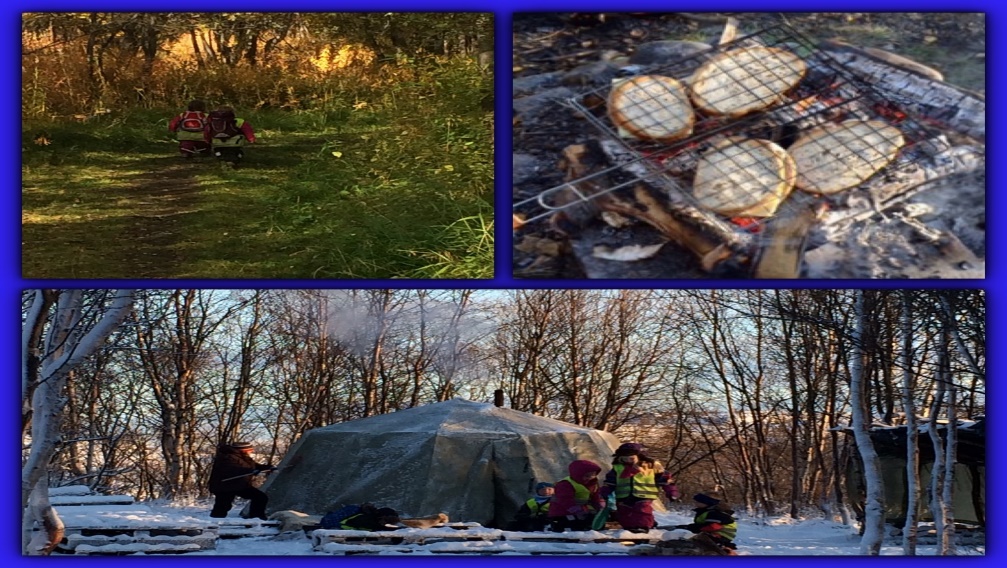 